В соответствии с требованиями Федеральных законов от 21 декабря 1994 г. № 69-ФЗ  «О пожарной безопасности», Федеральным законом от 06 октября 2003 г. № 131-ФЗ                «Об общих принципах организации местного самоуправления в Российской Федерации», п.13 постановления правительства Российской Федерации от 22 декабря 2009 г. №1052 «Об утверждении требований пожарной безопасности при распространении и использовании пиротехнических изделий»,  руководствуясь статьей 7 Устава Мариинско-Посадского муниципального округа Чувашской Республики и в целях предупреждения чрезвычайных ситуаций, связанных с возникновением пожаров и гибелью людей в период проведения Новогодних и Рождественских праздников на территории  Мариинско-Посадского муниципального округа Чувашской Республики,  администрация Мариинско-Посадского муниципального округа Чувашской Республики п о с т а н о в л я е т:1. Определить места проведения фейерверков и салютов в период   проведения Новогодних и Рождественских праздников на территории Мариинско-Посадского муниципального округа Чувашской Республики:- открытая площадка д.Большое Шигаево, ул.Новая;- открытая площадка с.Сотниково, ул.Магазинная, на 30 метров ниже дома №21.2. Применение пиротехнических изделий запрещается:- в зданиях и сооружениях любого функционального назначения, в том числе на кровлях (покрытиях), балконах, лоджиях и выступающих частях фасадов зданий и сооружений, за исключением применения специальных сценических эффектов, профессиональных пиротехнических изделий технического назначения и устройств, создающих огневые эффекты, для которых разработан комплекс дополнительных инженерно-технических мероприятий по обеспечению пожарной безопасности;-на территориях взрывоопасных и пожароопасных объектов, в полосах отчуждения железных дорог, нефтепроводов, газопроводов и линий высоковольтной электропередачи;-во время проведения митингов, демонстраций, шествий и пикетирования;-на территориях особо ценных объектов культурного наследия народов Российской Федерации, памятников истории и культуры, кладбищ и культовых сооружений, заповедников, заказников и национальных парков;-при погодных условиях, не позволяющих обеспечить безопасность при их использовании;-лицам, не преодолевшим возрастного ограничения, установленного производителем пиротехнического изделия.3. Рекомендовать:3.1. Руководителям организаций независимо от форм собственности  провести комплекс мероприятий, направленных на обеспечение пожарной безопасности в период подготовки и проведения Новогодних и Рождественских праздников.3.2. Начальнику отдела надзорной деятельности и профилактической работы по Мариинско-Посадскому району Управления надзорной деятельности и профилактической работы Главного управления МЧС России по Чувашской Республике – Чувашии и начальнику ОМВД России «Мариинско-Посадский» усилить контроль за выполнением правил хранения, реализации и использования пиротехнических изделий.3.3. Начальнику 34 ПСЧ 9 ПСО ФПС ГПС ГУ МЧС России по Чувашской Республике - Чувашии проанализировать обеспеченность и достаточность средств пожаротушения на разрешенных местах запуска фейерверков и салютов.4.  Руководителям торговых и культурно – развлекательных центров всех форм собственности и индивидуальным предпринимателям рекомендовать усилить контроль за соблюдением правил пожарной безопасности при хранении, реализации и использовании пиротехнических изделий.5. Отделу цифрового развития и информационных технологий администрации Мариинско-Посадского муниципального округа Чувашской Республики опубликовать настоящее постановление в средствах массовой информации на официальном сайте Мариинско-Посадского муниципального округа Чувашской Республики в информационно-телекоммуникационной сети «Интернет».6. Контроль за исполнением настоящего постановления возложить на первого заместителя главы администрации Мариинско-Посадского муниципального округа- начальника Управления по благоустройству и развитию территорий администрации Мариинско-Посадского муниципального округа Чувашской Республики.Глава Мариинско-Посадскогомуниципального округа                                                                                     В.В. ПетровЧăваш РеспубликинСĕнтĕрвăрри муниципаллă округĕн администрацийĕЙ Ы Ш Ă Н У        №Сĕнтĕрвăрри хули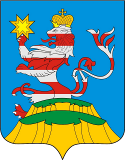 Чувашская РеспубликаАдминистрацияМариинско-Посадскогомуниципального округа П О С Т А Н О В Л Е Н И Е 25.12.20213  № 1693г. Мариинский ПосадОб обеспечении пожарной   безопасности на  территории  Мариинско-Посадского муниципального округа  Чувашской  Республики  в период проведения   Новогодних   и     Рождественскихпраздников